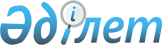 О внесении изменений и дополнений в решение № 160 районного маслихата от 28 декабря 2009 года "О бюджете Хромтауского района на 2010-2012 годы"
					
			Утративший силу
			
			
		
					Решение маслихата Хромтауского района Актюбинской области от 22 октября 2010 года № 200. Зарегистрировано Управлением юстиции Хромтауского района Актюбинской области 29 октября 2010 года № 3-12-126. Утратило силу решением маслихата Хромтауского района Актюбинской области от 28 марта 2011 года № 231      Сноска. Утратило силу решением маслихата Хромтауского района Актюбинской области от 28.03.2011 № 231.       

В соответствии с пунктом 2 статьи 9 и подпунктом 4 пункта 2 и пункта 4 статьи 106 Бюджетного Кодекса Республики Казахстан от 4 декабря 2008 года № 95-IV и с пунктом 1 статьи 6 Закона Республики Казахстан от 23 января 2001 года № 148 «О местном государственном управлении и самоуправлении в Республике Казахстан», районный маслихат РЕШИЛ:



      1. Внести в решение № 160 районного маслихата от 28 декабря 2009 года «О бюджете Хромтауского района на 2010-2012 годы», зарегистрированное в Реестре государственной регистрации нормативных правовых актов за № 3-12-109, опубликованное 18 февраля 2010 года в районной газете «Хромтау» за № 9-10, следующие изменения и дополнения:



      1) в пункте 1:

      в подпункте 1):

      доходы

      цифры «3408715» заменить цифрами «4441843»,

      в том числе по: поступлениям трансфертов

      цифры «1627646» заменить цифрами «2625774»;

      в подпункте 2):

      затраты

      цифры «3393257,1» заменить цифрами «4426385,1»;



      2) в пункте 7:

      цифры «51247» заменить цифрами «72276»;



      3) в пункте 13:

      цифры «161750» заменить цифрами «1067090»;



      2. Приложение 1 к указанному решению изложить в редакции согласно приложению 1 к настоящему решению.



      3. Настоящее решение вводится в действие с 1 января 2010 года.      Председатель сессии          Секретарь районного

      районного маслихата               маслихата         Б.Ашабаев                     Д.Мулдашев

Приложение 1 к решению

№ 200 районного маслихата

от 22 октября 2010 года
					© 2012. РГП на ПХВ «Институт законодательства и правовой информации Республики Казахстан» Министерства юстиции Республики Казахстан
				Категор.Категор.Категор.Категор.Сумма

тыс.тенгеКласКласКласСумма

тыс.тенгеПод-класПод-класСумма

тыс.тенгеНаименованиеСумма

тыс.тенге1
2
3
4
5
I. Доходы4 441 8431Налоговые поступления1 771 21901Подоходный налог280 4402Индивидуальный подоходный налог280 440Индивидуальный подоходный налог с доходов, облагаемых у источника выплаты247 070Индивидуальный подоходный налог с доходов не облагаемых у источника выплаты21 500Индивидуальный подоходный налог с физических лиц, осуществляющих деятельность по разовым талонам950Индивидуальный подоходный налог с доходов иностранных граждан, облагаемых у источника выплат1092003Социальный налог193 4401Социальный налог193 440Социальный налог193 44004Налог на собственность1 276 0771Налог на имущество1 224 603Налог на имущество юридических лиц и индивидуальных предпринимателей1 221 103Налог на имущество физических лиц3 5003Земельный налог17 334Земельный налог с физических лиц на земли сельскохозяйственного назначения30Земельный налог с физических лиц на земли населенных пунктов1 100Земельный налог на земли промышленности, транспорта, связи, обороны и иного не сельскохозяйственного назначения7 200Земельный налог с юридических лиц и индивидуальных предпринимателей, частных нотариусов и адвокатов на земли сельхозяйственного назначения4Земельный налог с юридических лиц, индивидуальных предпринимателей, частных нотариусов и адвокатов на земли населенных пунктов90004Налог на транспортные средства31 740Налог на транспортные средства с юридических лиц7 940Налог на транспортные средства с физических лиц238005Единый земельный налог2 400Единый земельный налог2 40005Внутренние налоги на товары, работы и услуги14 5452Акцизы1760Бензин (за исключением авиационного) реализуемый юридическими и физическими лицами в розницу, а также используемый на собственные производственные нужды1050Дизельное топливо, реализуемое юридическими и физическими лицами в розницу а также используемое на собственные производственные нужды7103Поступления за использование природных и других ресурсов7300Плата за пользование земельными участками73004Сборы за ведение предпринимательской и профессиональной деятельности 3825Сбор за государственную регистрацию индивидуальных предпринимателей310Лицензионный сбор за право занятия отдельными видами деятельности390Сбор за государственную регистрацию юридических лиц и учетную регистрацию филиалов и представительств, а также их перерегистрацию110Сбор за государственную регистрацию залога движимого имущества и ипотеки судна или строящегося судна100Сбор за государственную регистрацию транспортных средств, а также их перерегистрацию400Сбор за государственную регистрацию прав на недвижимое имущество и сделок с ним1 875Плата за размещение наружной (визуальной) рекламы в полосе отвода автомобильных дорог общего пользования местного значения и в населенных пунктах6405Фиксированный налог1660081Государственная пошлина6 717Государственная пошлина, взимаемая с подаваемых в суд исковых заявлений, заявлений особого искового производства, заявлений (жалоб) по делам особого производства, заявлений о вынесении судебного приказа, заявлений о выдаче дубликата исполнительного листа, заявлений о выдаче исполнительных листов на принудительное исполнение решений третейских (арбитражных) судов и иностранных судов, заявлений о повторной выдаче копий судебных актов, исполнительных листов и иных документов, за исключением государственной пошлины с подаваемых в суд исковых заявлений к государственным учреждениям4 250Государственная пошлина, взимаемая за регистрацию актов гражданского состояния, а также за выдачу гражданам справок и повторных свидетельств о регистрации актов гражданского состояния и свидетельств в связи с изменением, дополнением и восстановлением записей актов гражданского состояния1 887Государственная пошлина, взимаемая за оформление документов на право выезда за границу на постоянное место жительства и приглашение в Республику Казахстан лиц из других государств, а также за внесение изменений в эти документы110Государственная пошлина, взимаемая за оформление документов о приобретении гражданства Республики Казахстан, восстановлении гражданства Республики Казахстан и прекращении гражданства Республики Казахстан13Государственная пошлина, взимаемая за регистрацию места жительства300Государственная пошлина, взимаемая за выдачу удостоверения охотника и его ежегодную регистрацию25Государственная пошлина, взимаемая за регистрацию и перерегистрацию каждой единицы гражданского, служебного оружия физических и юридических лиц (за исключением холодного охотничьего, сигнального, огнестрельного бесствольного, механических распылителей, аэрозольных и других устройств, снаряженных слезоточивыми или раздражающими веществами, пневматического оружия с дульной энергией не более 7,5 Дж и калибра до 4,5 мм включительно)12Государственная пошлина за выдачу разрешений на хранение или хранение и ношение, транспортировку, ввоз на территорию Республики Казахстан и вывоз из Республики Казахстан оружия и патронов к нему90Государственная пошлина, взимаемая за выдачу удостоверений тракториста-машиниста302Неналоговые поступления37 90001Доходы от государственной собственности10 0005Доходы от аренды имущества, находящегося в государственной собственности10 0001Доходы от аренды имущества коммунальной собственности10 00004Штрафы, пеня, санкции, взыскания, налагаемые государственными учреждениями, финансируемыми из государственного бюджета, а также содержащимися и финансируемыми из бюджета (сметы расходов) Национального Банка Республики Казахстан14 9001Штрафы, пеня, санкции, взыскания, налагаемые государственными учреждениями, финансируемыми из государственного бюджета, а также содержащимися и финансируемыми из бюджета (сметы расходов) Национального Банка Республики Казахстан, за исключением поступлений от организаций нефтяного сектора14 900Административные штрафы, пени, санкции, взыскания, налагаемые местными государственными органами14 90006Прочие неналоговые поступления13 0001Прочие неналоговые поступления13 000Прочие неналоговые поступления в местный бюджет13 0003Поступления от продажи основного капитала6 95003Продажа земли и нематериальных активов6 9501Продажа земли6 950Поступления от продажи земельных участков6 9504Поступления трансфертов2 625 77402Трансферты из вышестоящих органов государственного управления2 625 7742Трансферты из областного бюджета2 625 774Целевые текущие трансферты682 320Целевые трансферты на развитие1 943 454Функ.группаФунк.группаФунк.группаФунк.группаФунк.группаСумма

тыс.тенгеФунк.подгруппаФунк.подгруппаФунк.подгруппаФунк.подгруппаСумма

тыс.тенгеАдминистраторАдминистраторАдминистраторСумма

тыс.тенгеПрограммаПрограммаСумма

тыс.тенгеНаименованиеСумма

тыс.тенге1
2
3
4
5
6
II. Затраты4 426 385,11
Государственные услуги общего характера152 66801Представительные, исполнительные и другие органы, выполняющие общие функции государственного управления127 211112Аппарат маслихата района10 526001Услуги по обеспечению деятельности маслихата района10 226004Материально- техническое оснащение государственных органов300122Аппарат акима района33 486001Услуги по обеспечению деятельности акима района32 556004Материально- техническое оснащение государственных органов930123Аппарат акима района в городе, города районного значения, поселка, аула (села), аульного (сельского) округа83 199001Услуги по обеспечению деятельности акима района в городе, города районного значения, поселка, аула (села), аульного (сельского) округа80 552023Материально-техническое оснащение государственных органов2 67702Финансовая деятельность18 764452Отдел  финансов района18 764001Услуги по реализации государственной политики в области исполнения и контроля за исп-м бюджета района и управления коммунальной собственностью района13 354003Проведение оценки имущества в целях налогообложения1618011Учет, хранение, оценка и реализация имущества, поступившего в коммунальную собственность3492019Материально-техническое оснащение государственных органов30005Планирование и статистическая деятельность6 693453Отдел экономики и бюджетного планирования района6 693001Услуги по реализ. государств.-ой политики в области формир-я и развития экономической политики, системы государственного планирования и управления района6 393005Материально- техническое оснащение государственных органов3002
Оборона431501Военные нужды4315122Аппарат акима района4315005Мероприятия в рамках исполнения всеобщей воинской обязанности 2315006Предупреждение и ликвидация ЧС масштаба района1 00002007Мероприятия по профилактике и тушению степных пожаров районного (городского) масштаба, а также пожаров населенных пунктов которых не созданы органы противопожарной службы1 0004
Образование2 088 86501Дошкольное воспитание и обучение320 448464Отдел образования района320 448009Обеспечение деятельности организации дошкольного воспитания и обучения320 44802Начальное, основное среднее и общее среднее образование1 302 659464Отдел образования района1 302 659003Общеобразовательное обучение1 275 813006Дополнительное образование для детей26 84609Прочие услуги в области образования465 758464Отдел образования района30 270001Услуги по реализации государственной политики на местном уровне в области  образования14 615004Информатизация системы образования в государственных учреждениях образования района1 304005Приобретение и доставка учебников, учебно-методических комплексов для государственных учреждений образования района13 901007Проведение школьных олимпиад, внешкольных мероприятий и конкурсов районного масштаба150013Материально-техническое оснащение государственных органов300467Отдел строительства района435 488037Строительство и реконструкция объектов образования435 4885
Здравоохранение1409Прочие услуги в области здравоохранения14123Аппарат акима района в городе, города районного значения, поселка, аула (села), аульного (сельского) округа14002Организация в экстренных случаях доставки тяжелобольных людей до ближайшей организации здравоохранения, оказывающей врачебную помощь146
Социальная помощь и социальное обеспечение140 54401Социальное обеспечение125 066123Аппарат акима района в городе, города районного значения, поселка, аула (села), аульного (сельского) округа9 694003Оказание социальной помощи нуждающимся гражданам на дому9 694451Отдел занятости и социальных программ района115 372002Программа занятости23 940004Оказание социальной помощи специалистам здравоохранения, образования, социального обеспечения, культуры и спорта, проживающим в сельской местности, по приобретению топлива6 890005Государственная адресная социальная помощь796006Жилищная помощь850007Социальная помощь отдельным категориям нуждающихся граждан по решениям местных представительных органов51 668016Государственные пособия на детей до 18 лет9 760017Обеспечение нуждающихся инвалидов обязательными гигиеническими средствами и предоставление услуг специалистами жестового языка, индивидуальными помощниками в соответствии с индивидуальной программой реабилитации инвалида1 730019Обеспечение проезда участникам и инвалидам ВОВ к 65 летию победы в ВОВ94020Выплата единовременной материальной помощи участникам и инвалидам ВОВ к 65-летию Победы в ВОВ19 64409Прочие услуги в области социальной помощи и социального обеспечения15 478451Отдел занятости и социальных программ района15 478001Услуги по реализации государственной политики на местном уровне в области обеспечения занятости социальных программ для населения14 299022Материально- техническое оснащение государственных органов800011Оплата услуг по зачислению, выплате и доставке пособий и других социальных выплат3797
Жилищно-коммунальное хозяйство1 628 43601Жилищное хозяйство1 367 779467Отдел строительства района1 367 779003Строительство жилья и(или) приобретение государственного коммунального жилищного фонда19 781004Развитие и обустройство инженерно-коммуникационной инфраструктуры1 153 765006Развитие системы водоснабжения194 23302Коммунальное хозяйство210 831458004Обеспечение жильем отдельных категорий граждан11 195467005Развитие коммунального хозяйства151 875458012Функционирование системы водоснабжения и водоотведения1500458Отдел жилищно-коммунального хозяйства, пассажирского транспорта и автомобильных дорог района46 261030Ремонт инженерно-коммуникационной инфраструктуры и благоустройство населенных пунктов в рамках реализации стратегии региональной занятости и переподготовки кадров46 26103Благоустройство населенных пунктов49 826123Аппарат акима района в городе, города районного значения, поселка, аула (села), аульного (сельского) округа49 826008Освещение улиц населенных пунктов8 433009Обеспечение санитарии населенных пунктов16 351011Благоустройство и озеленение населенных пунктов25 0428
Культура, спорт, туризм и информационное пространство86 43101Деятельность в области культуры51 048455Отдел культуры и развития языков района51 048003Поддержка культурно - досуговой работы51 04802Спорт2454465Отдел физической культуры и спорта района2454006Проведение спортивных соревнований на районном уровне245403Информационное пространство20 587455Отдел культуры и развития языков района 13 941006Функционирование районных  библиотек13 941456Отдел внутренней политики района6 646002Услуги по проведению государственной информационной политики через газеты и журналы6 64609Прочие услуги по организации культуры, спорта, туризма и информационного пространства 12 342455Отдел культуры и развития языков района5 137001Услуги по реализации государственной политики на местном уровне в области развития языков и культуры4 837011Материально-техническое оснащение государственных органов300456Отдел внутренней политики района3 786001Услуги по реализации государственной политики на местном уровне в области информации, укрепления государственности и формирования социального оптимизма граждан3 441003Реализация региональных программ в сфере молодежной политики45007Материально-техническое оснащение государственных органов300465Отдел физической культуры и спорта района3 419001Услуги по реализации государственной политики на местном уровне в сфере физической культуры и спорта3 269008Материально-техническое оснащение государственных органов15010Сельское, водное, лесное, рыбное хозяйство, особо охраняемые природные территории, охрана окружающей среды и животного мира, земельные отношения46 47301Планирование и статистическая деятельность3 853453Отдел экономики и бюджетного планирования3 853099Реализация мер социальной поддержки специалистов социальной сферы сельских населенных пунктов за счет целевого трансферта из республиканского бюджета3 853Сельское хозяйство42 620462Отдел сельского хозяйства района10 923001Услуги по реализации государственной политики на местном уровне в сфере  сельского хозяйства10 623007Материально-техническое оснащение государственных органов30006Земельные отношения5 226463Отдел земельных отношений района5 226001Услуги по реализации государственной политики в области регулирования  земельных отношений на территории района4 926008Материально-техническое оснащение государственных органов300473Отдел ветеринарии района26 471001Услуги по реализации государственной политики на местном уровне в сфере  ветеринарии6 930004Материально-техническое оснащение государственных органов420011Проведение противоэпизоотических мероприятии19 12111Промышленность, архитектурная, градостроительная и строительная деятельность6 44302Архитектурная, градостроительная и строительная деятельность6 443467Отдел строительства района3 529001Услуги по реализации государственной политики на местном уровне в области строительства3 229018Материально-техническое оснащение государственных органов300468Отдел архитектуры и градостроительства района2 914001Услуги по реализации государственной политики в области архитектуры и градостроительства на местном уровне2 539005Материально-техническое оснащение государственных органов37512Транспорт и коммуникации210 015,901Автомобильный транспорт210 015,9458Отдел жилищно-коммунального хозяйства, пассажирского транспорта и автомобильных дорог района210 015,9008Ремонт и содержание автомобильных дорог районного значения, улиц  городов и населенных пунктов в рамках реализации стратегии региональной занятости в переподготовке кадров200 000023Обеспечение функционирования автомобильных дорог10 015,913Прочие11 89603Поддержка предпринимательской деятельности и защита конкуренции4 521469Отдел предпринимательства района4 521001Услуги по реализации государственной политики на местном уровне в области развития предпринимательства и промышленности3 151003Поддержка предпринимательской деятельности1 070005Материально-техническое оснащение государственных органов300Прочие3 40009Прочие3 400452Отдел финансов района3 400012Резерв местного исполнительного органа3 400Прочие3 975458Отдел жилищно-коммунального хозяйства, пассажирского транспорта и автомобильных дорог района3 975001Услуги по реализации государственной политики на местном уровне в области жилищно-коммунального хозяйства, пассажирского транспорта и автомобильных дорог3 675014Материально-техническое оснащение государственных органов30015
01ТрансфертыТрансферты50 284.250 284.2452006

 

 020Отдел финансов районаВозврат не использованных (недоиспользованных) целевых трансфертовЦелевые текущие трансферты в вышестоящие бюджеты в связи с изменением фонда оплаты труда в бюджетной сфере50284,2587, 2

 

 

 49 697

 

  

0710 

1 

1 

467 

453 

019 

006III. Чистое бюджетное кредитованиеБюджетные кредитыЖилищно-коммунальное хозяйствоЖилищное хозяйствоОтдел строительства районаСтроительство жилья за счет кредитов из республиканского бюджетаСельское, водное, лесное, рыбное хозяйство, особо охраняемые природные территории, охрана окружающей среды и животного мира, земельные отношенияСельское хозяйствоОтдел экономики и бюджетного планированияБюджетные кредиты для реализации мер социальной поддержки специалистов социальной сферы сельских населенных пунктов874 186

 874 854847 725847 725847 725847 725

 27 129

 

 

 

 27 12927 129

 27 129

 

 

 Категор.Категор.Категор.Категор.Сумма

тыс.тенгеКласКласКласСумма

тыс.тенгеПод-класПод-класСумма

тыс.тенгеНаименованиеСумма

тыс.тенге1
2
3
4
5
5

 

 

 

 01

 

 

 1Погашение бюджетных кредитовПогашение бюджетных кредитовПогашение бюджетных кредитов выданных из государственного бюджета668668668Функ.группаФунк.группаФунк.группаФунк.группаФунк.группаСумма

тыс.тенгеФунк.подгруппаФунк.подгруппаФунк.подгруппаФунк.подгруппаСумма

тыс.тенгеАдминистраторАдминистраторАдминистраторСумма

тыс.тенгеПрограмммаПрограмммаСумма

тыс.тенгеНаименованиеСумма

тыс.тенге1
2
3
4
5
6
13
09452014IV Сальдо по операциям с финансовыми активамиПриобретение финансовых активовПрочиеПрочиеОтдел финансов районаФормирование или увеличение уставного капитала юридических лицV. Дефицит бюджетаVI. Финансирование дефицита бюджета15 50015 500

 15 50015 50015 50015 500

 -874228,1

 874228,1Категор.Категор.Категор.Категор.Сумма

тыс.тенгеКласКласКласСумма

тыс.тенгеПод-класПод-класСумма

тыс.тенгеНаименованиеСумма

тыс.тенге1
2
3
4
5
7012Поступление займовВнутренние государственные займыДоговора займа874854874854874854Функ.группаФунк.группаФунк.группаФунк.группаФунк.группаСумма

тыс.тенгеФунк.подгруппаФунк.подгруппаФунк.подгруппаФунк.подгруппаСумма

тыс.тенгеАдминистраторАдминистраторАдминистраторСумма

тыс.тенгеПрограммаПрограммаСумма

тыс.тенгеНаименованиеСумма

тыс.тенге1
2
3
4
5
6
16
Погашение займов6681Погашение займов668452Отдел финансов района668015Погашение долга местного исполнительного органа перед вышестоящим бюджетом668Категор.Категор.Категор.Категор.Сумма

тыс.тенгеКласКласКласСумма

тыс.тенгеПод-класПод-класСумма

тыс.тенгеНаименованиеСумма

тыс.тенге1
2
3
4
5
8011Используемые остатки бюджетных средствОстатки бюджетных средствСвободные остатки бюджетных средств42,142,142,1